В соответствии с планом проведения групповых мероприятий  по оказанию  психолого-педагогической,  методической и консультативной  помощи  родителям (законным представителям) детей,  а также  гражданам, желающим  принять  на воспитание в  свои  семьи  детей, оставшихся  без попечения  родителей  в  рамках  федерального  проекта  «Современная  школа» национального проекта  «Образование»  государственной программы РФ «Развитие  образования» в 2023г.,  в  МКОУ СОШ № 3 с. Богдановка Степновского  муниципального  округа, 02.03.2023 г., было проведено родительское собрание по теме « Основные  причины  патологии детской  речи».На собрании присутствовали родители – 25 чел.,  учителя – 3 чел.    Провела  данное  мероприятие  учитель-логопед Центра Зеленская Татьяна Николаевна.    В  своем  выступлении педагог   рассказала  об основных причинах   речевой  патологии, о  неблагоприятных  факторах,  влияющих  на речь. О том, что речевые нарушения  не  исчезают  самостоятельно, без  специально  организованной  коррекционной работы.   Учитель  - логопед   в  своем  выступлении выделила  несколько  критических периодов  развития  речи, когда  увеличивается  нагрузка  на центральную  нервную  систему. Что создает предрасполагающее  условия для  нарушения речевого развития.   Обратила  внимание  родителей, что речевые  нарушения чаще  возникают у  мальчиков.   Педагог рекомендовала  родителям детей, у  которых  наблюдаются  речевые  нарушения   своевременно  обращаться за  специализированной логопедической  помощью, так как   в дальнейшем такие  детки  сталкиваются  с проблемами  обучения в школе.(дислексия, дисграфия). 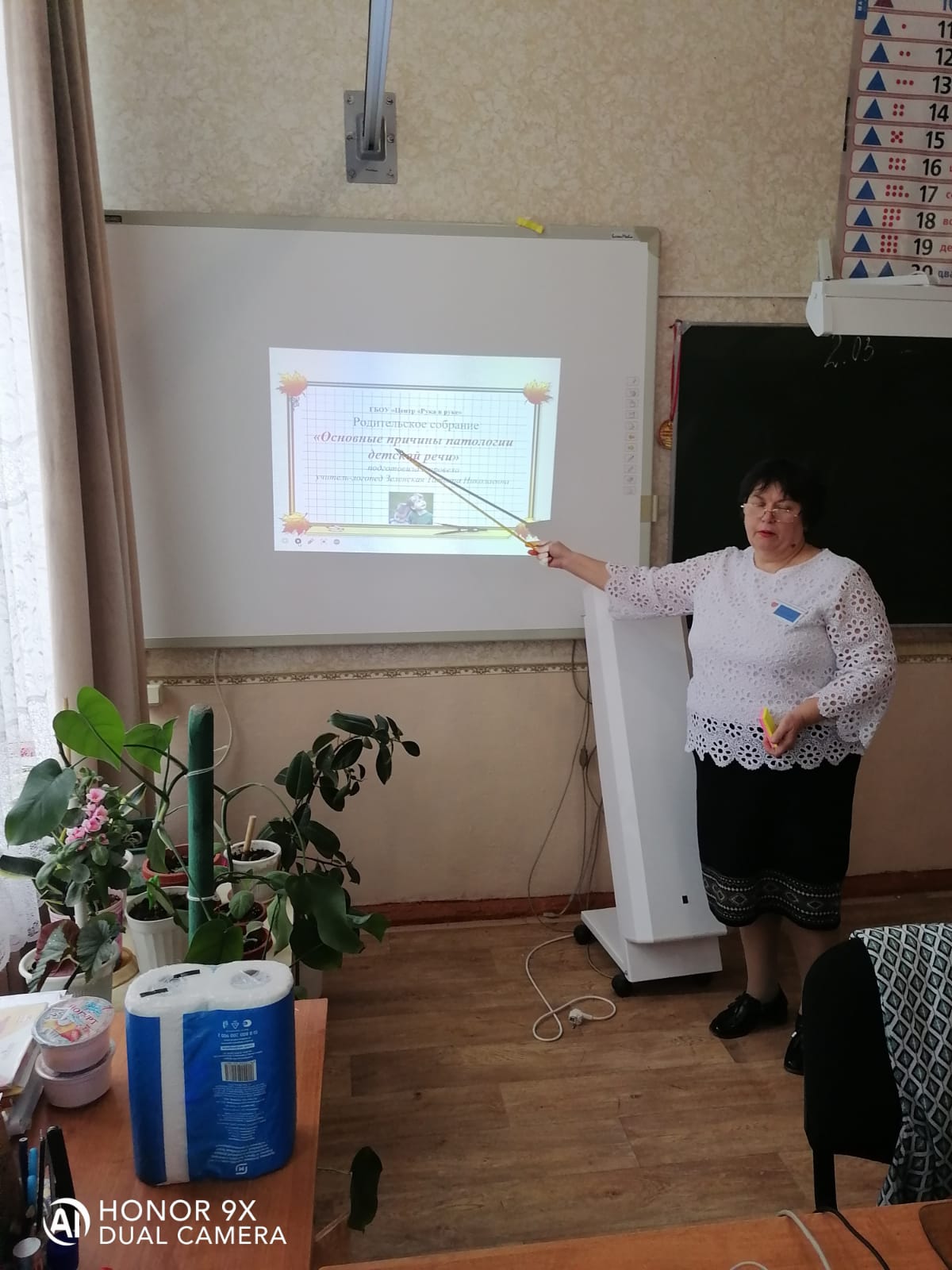 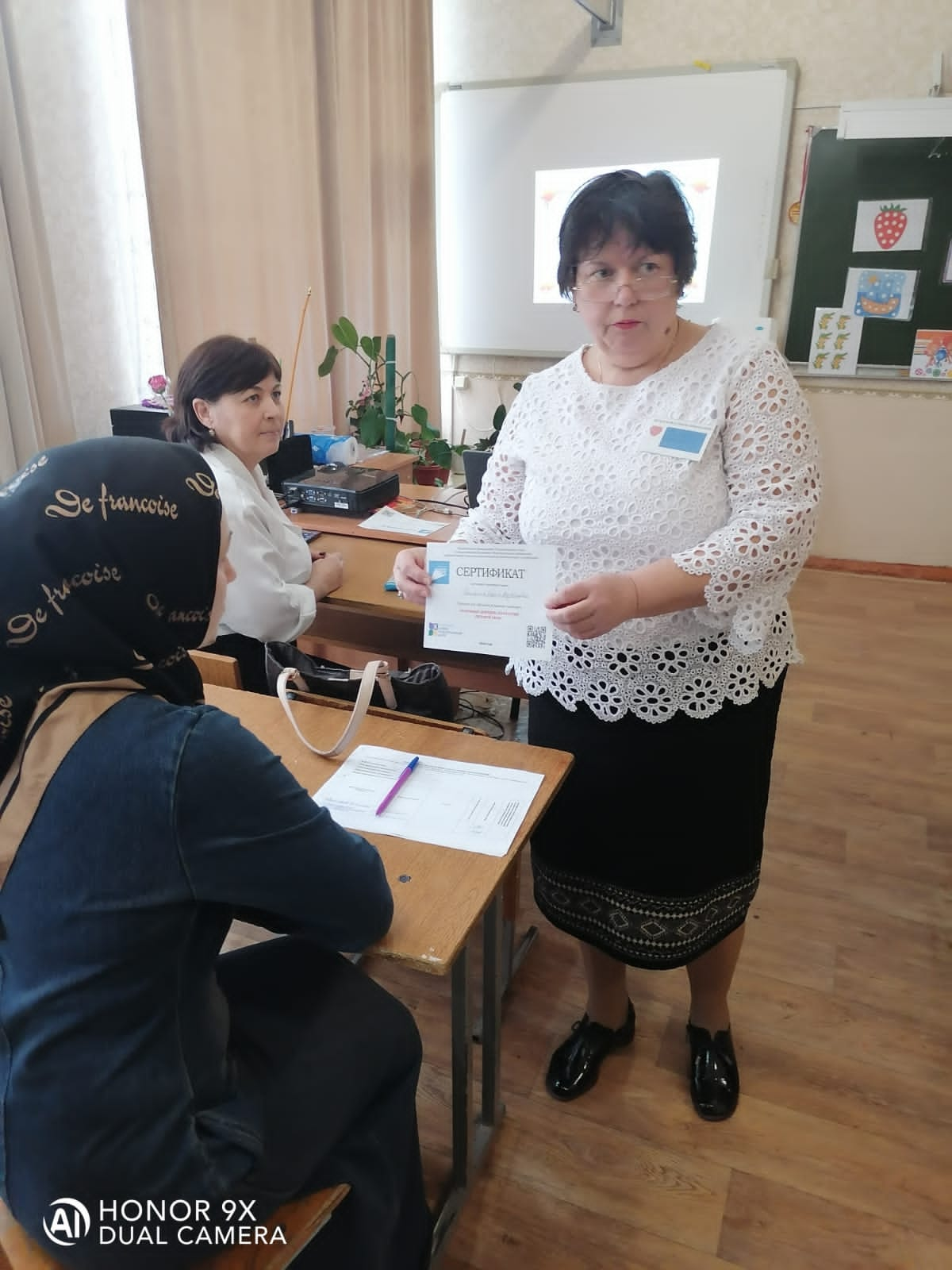 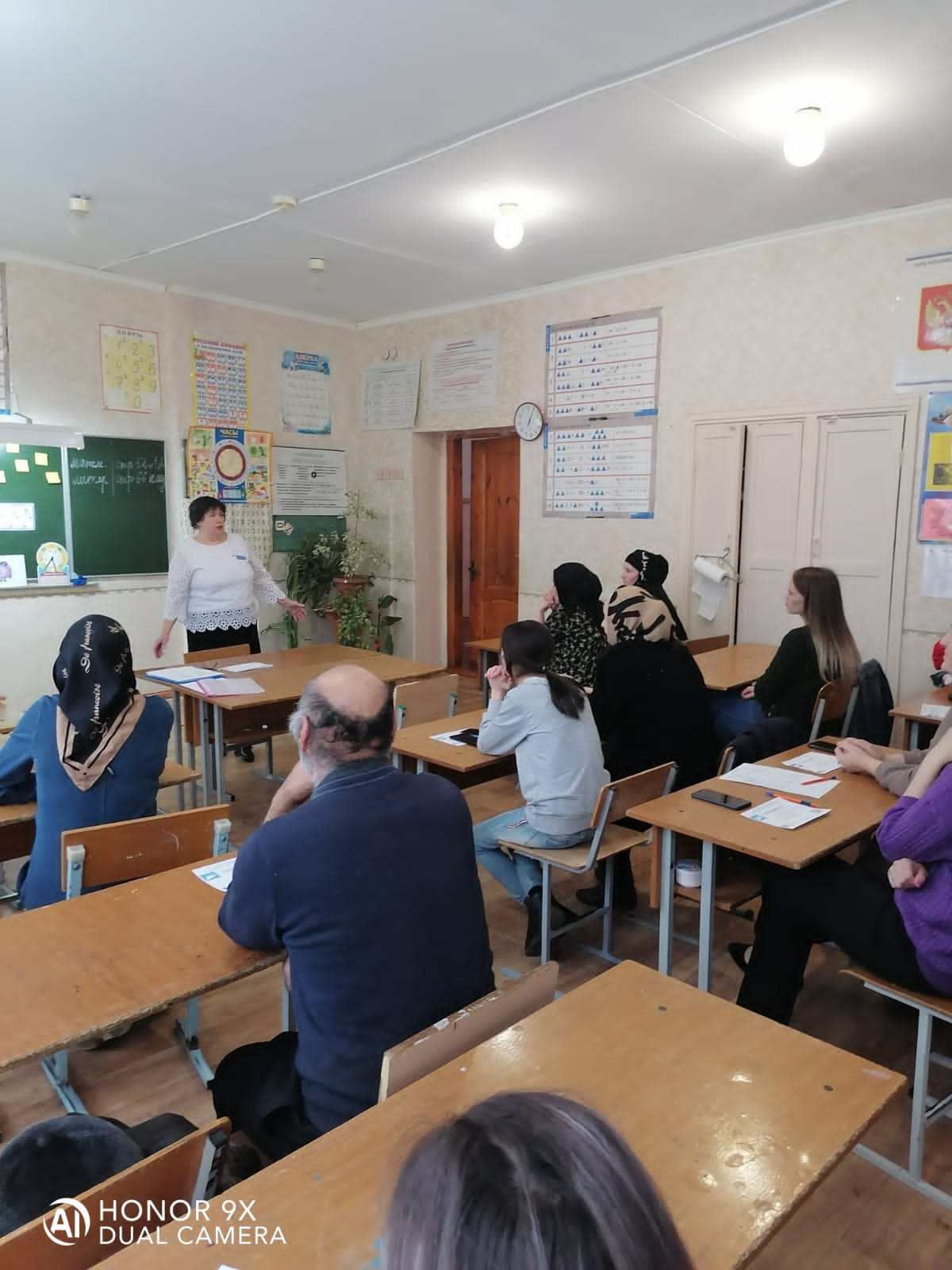 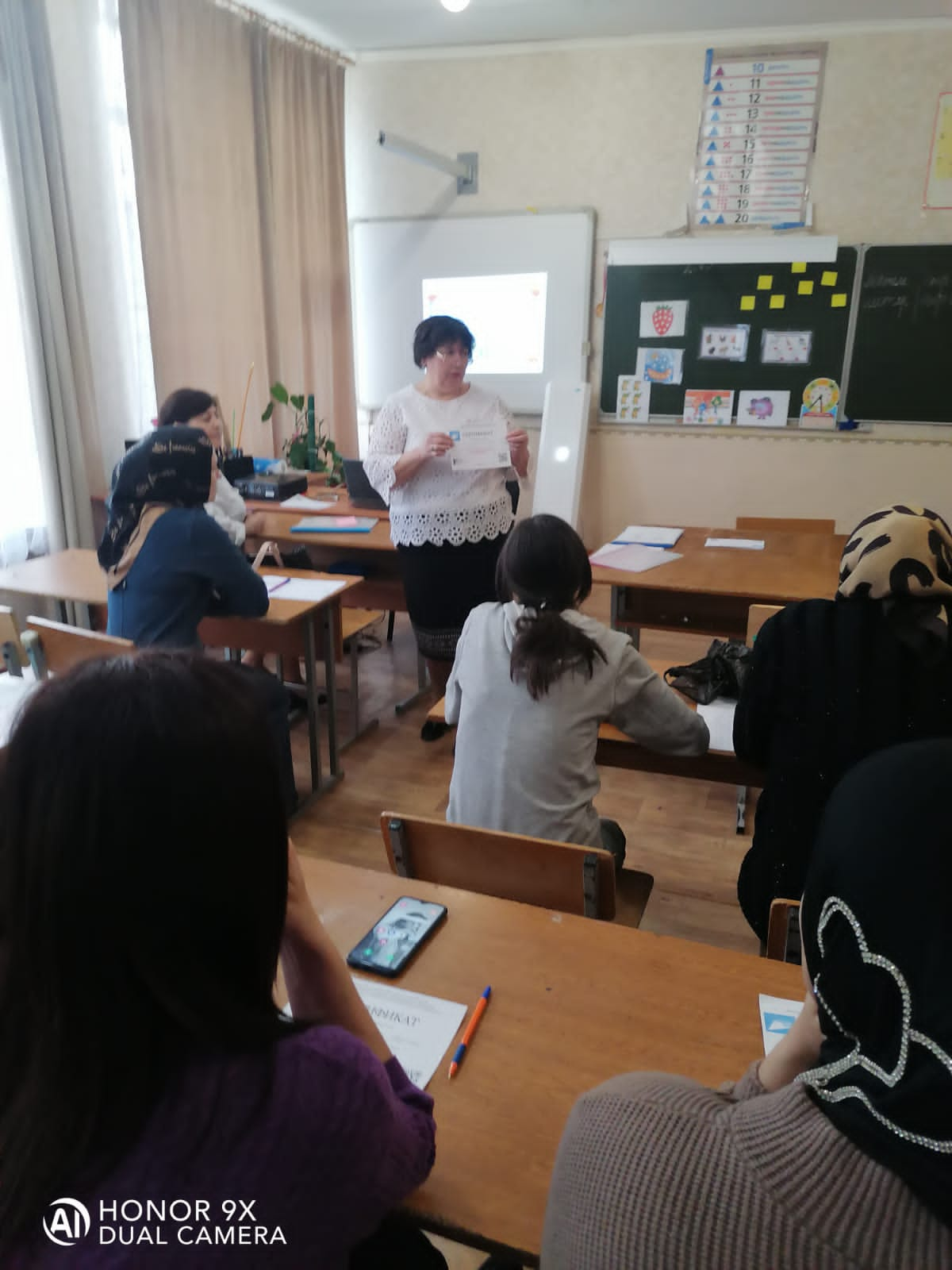 